USE OF SURVEY FEEDBACK ANDOPEN SYSTEMS PLANNINGINLOCAL ECONOMIC  DEVELOPMENTbyDr. Larry Minks, RODP Division  of BusinessBrescia  CollegeOwensboro,  Kentucky*	* * * * * * * * * * * * * * * * * * * * * * * * * * * ***	Prepared  for the Organization Development Institute 	**	What Is**20th Annual Information Exchange  onNew in O.D. and Human Resource  DevelopmentMay 22- 25, 	1990Williams  Bay, Wisconsin* * * * * * * * * * * * * * * * * * * * * * * * * * *ECONOMIC 	DEVELOPMENT 	STRATEGIES*	TRADITIONAL INDUSTRY RECRUITMENT*	IMPROVING EXISTING INDUSTRY*	GROWING YOUR OWN.·----.-··- o   ---··• 	'--...·.111.1%u''If  we  pull this off, we ll eat  like king .'',.•!f1c111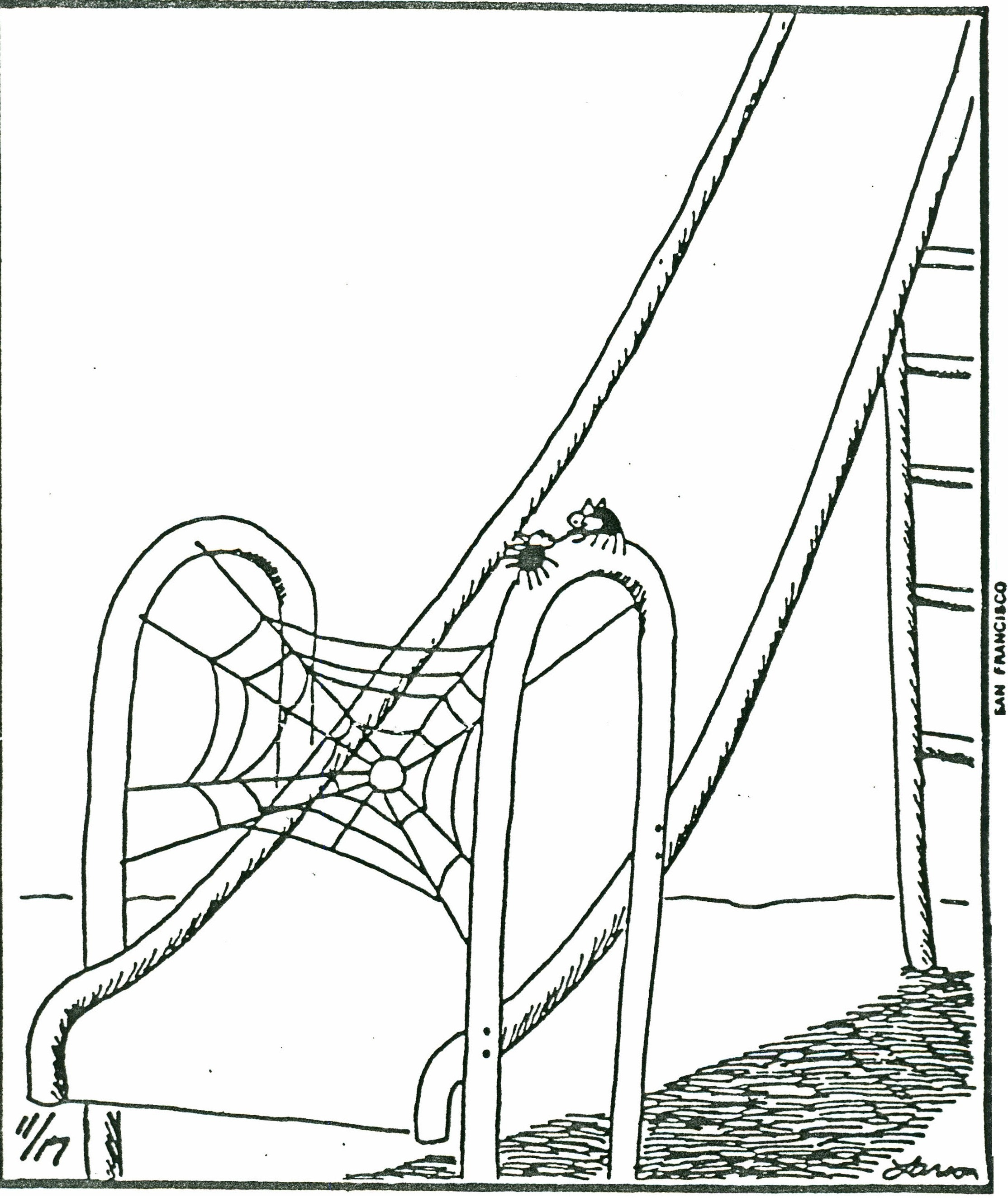 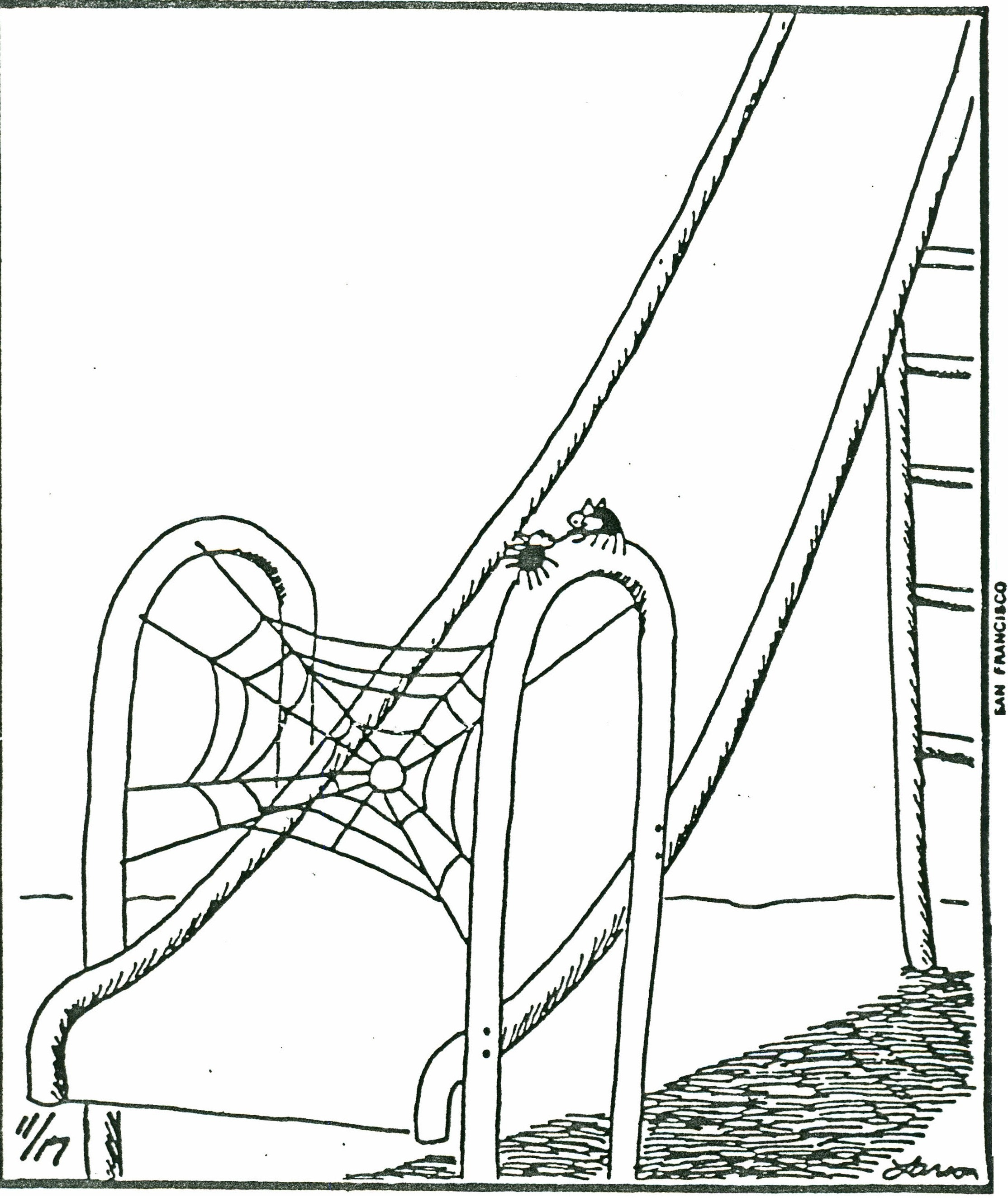 • ,.SYSTEMS  MODELCORE STEERING  GROUP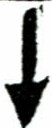 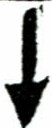 *	Base Survey  Questionnaire*  Visitation Program*  Employment Surveys*	Hot Line Program* Public  Relations Events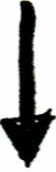 [	USERSChamberRiverportAuthorityPrimaryEmployersPlanningGroupsIndustrialFoundationsNewsMediaEngineeringExtensionRiver ParkCenterLocalGovernmentsEducationalSystemsBASE QUESTIONNAIRE SURVEY110 Questionnaires Distributed50+ Completion Target1. 	Baseline  measure  of attitudes, characteristics, and perceptions of primary  employers2. 	Explore  avenues  whereby  planning  groups  could work more effectively together3. 		Determine  potential  roles that groups  could play in being of greater  assistance to primary  employersVISITATION PROGRAMVISITATION-CONTACT QUESTIONNAIRE DEPLOYMENT OF CONTACT TEAMS(2 member teams)DEBRIEFING AND FOLLOW-UPJCOMPANY FILES ESTABLISHEDlLETTERS OF APPRECIATION AND EVALUATIONIMPLEMENTATIONAL TIMETABLEMARCHCore Steering  Group Planning  and Follow-up CompleteAPRILPrimary  Manufacturers Survey Complete  and Distributed toParticipantsTraining  of Contact  TeamsConduct  Employment Trends  Telephone Survey Survey Analysis  Complete  and Report Generated Visitation  Program  BeginsJUNEImplementation of Red Flag/Hot  Line ProgramJUNE-JULYVisitation  Program  ContinuesSEPTEMBER  OR OCTOBERMajor Industry  Appreciation Event(Keynote Speaker)SEPTEMBER-NOVEMBERVisitation  Follow-Up Calls with Key Firms and/or  Problem  AreasBUSINESS RETENTION/EXPANSION COMMITTEE VISITATION PROGRAMPROGRAM OBJECTIVES1) 	Recognize area primary manufacturers for their importance and contributions to the community.2) 	Increase area industry awareness of incentives andservices available on a state and local level and provide expansion or problem solving assistance.3) 	Identify opportunities for new industry/business attraction relating to goods and services utilized or produced by area manufacturers.PROGRAM GOALS1) 	Survey and visit the primary manufacturers annually.2) 	Coordinate problem solving and follow-up based on needs identified through the visitation program.PROGRAM OUTLINE1) 	Develop visitation program schedule.2) 	Select contact team members.3) 	Develop contact list--a) 	Key employers reserved for designated teams b) 	Determine priority target groups4)	Conduct training sessions for contact teams.5) 	Distribution of surveys.6) Review of surveys, identify action required, prioritize action items.7) 	Coordinate action/response.8) 	Follow-up, set up permanent files, later evaluation by client organization.2-VisitationSTEPS FOR VISITATION PROGRAM1) 	Finalize contact list and make preliminary team assignments.2) 	Send cover letter explaining program and a survey form to company CEO. 	CEO will be asked to return survey prior to scheduling visitation.3) 	After review of the survey, the contact teams will be responsible for establishing appointments.4) 	The teams make the visits, refer to the survey and interview probes in making special note of problems or items requiring follow-up, make recommendations during the session as necessary, and return summary of session to Committee Chairman.5) 	If necessary, dependent upon extent of action required, a debriefing session is conducted between team members and the Committee Chairman.6)	Letter of appreciation and evaluation form is sent to each company participant.CONTACT QUESTIONNAIRE FORMATThe contact questionnaire is desi ned to gather information pertaining specifically to the company s Owensboro/Daviess County location. 	It is further intended to foucs on problems the company may be experiencing here. 	All company data remains confidential. Some key areas the survey questionnaire addresses are:1) 	Employment and labor force trends.2) 		Future Plans--expansion, contraction, new technology, major corporate changes.3) 		Problems--local and state problems, utility costs, barriers to production, etc. 	Emphasis will be placed on identifying problems that have a local or regional nature that can be realistically addressed.4) 		Identification of raw materials and key resources needed for operation.	Market areas and customer based outlined (this is an excellent source for new business attraction targets).OWENSBORO-DAVIESS COUNTY CHAMBER OF COMMERCEVISITATION QUESTIONNAIRE1. 	Company Name: Address:Telephone:2. 	Name and title of company official responding:3. 	Products manufactured or type of business:4. 	Labor:NumbersA.	Number of employees	Production	 	 OfficeSupervisory	 	B.	Availability of labor adequate to fulfill your current and future needs?	CHECK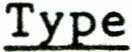 ProductionOfficeSupervisoryYes	NoWhat type of employees are the most difficult to find?-1-C. 	Productivity and quality of overall work force?D. 	Union: 	Yes-----	No-----If Yes, union name-------------------------------Any significant productivity lost due to strikes in the past two years?Yes-----	No-----Percentage of workers belonging to union  	 E.	Turnover problems:F. 	Unmet skills needs: G. 	Training needs:5. 	Transportation facilities adequate for your operation?6. 	Local utility facilities adequate for your operation?7. 	Local banking facilities adequate for your operation?-2-8. 	Are there unmet industrial service needs in· the area, i.e., machine shops, plating, maintenance?9. 	What is the company's expansion potential at your location?10.	Does your company have out-of-state suppliers who should be contacted for possible plant location in Owensboro?If so, who?11. 	Comment on the policies and attitudes of the following and how each organization can be of more service to you.State Government:Local Government:Chamber of Commerce:Local Economic Development Organizations:Other:-3-12. 		Is there a raw material or another important local resource which caused you to locate here? 	Briefly describe.13. 	Are there any raw materials or product components for your firm that you would rather buy locally versus your current source of supply? 	Would you like for us to provide you with information on possible area suppliers?-4-. .  '14. 	Why did your company locate in this community?15. 	What is the single most important project or task which could be undertaken to make this community a better place to operate your company?-5-April 23,XXXX&name&&company&&address&&citystatezip&Dear &first&,We 	would  like  your  assistance in a very  important initiative being undertaken by the Owensboro-Daviess County Chamber of Commerce.  A questionnaire is attached that we would like for you to fill out; it is being administered as part of The Chamber's Business Retention/Expansion Committee program initiatives for the year.  The purpose of this ques­ tionnaire is to generate information from prominent leaders among the area's primary employers, and will be used as a basis for future planning and development efforts.The  specific objectives of this initial survey are threefold:1) to provide a baseline measure of attitudes, characteris­tics, and perceptions of the primary employers in the commu­nity; 2) to explore possible avenues whereby the committeeand other Chamber groups could work more effectively toward common goals in meeting the needs of the firms; and 3) todetermine potential roles that The Chamber and other groups could play in being of greater assistance to the primary employers as part of these mutual assistance programs.The information collected will be used on a confidential basis only  to support the objectives  of this special project.   No information will be released that in any way could identify a particular respondent.  The data will be computerized and analyzed, and a summary report containing the findings will be made available to all participants. After entry into the computer for tabulation purposes, the original questionnaire will be destroyed.Please return your completed questionnaire in the enclosed envelope to The Chamber before May 3, 1990 so that reports can be ready within the month.  Your assistance in this very important endeavor is appreciated.Earl FischerVice Chairman, Economic DevelopmentDoug FrazierPresidentLarry MinksChairman, Business Retention & Expansion CommitteeCONFIDENTIALOWENSBORO-DAVIESS COUNTY CHAMBER OF COMMERCE MANUFACTURERS SURVEY QUESTIONNAIREThe purpose of this questionnaire is to generate information from prominent leaders among the area's manufacturing communityto be used as a basis for future planning and development efforts.It is being administered as part of The Chamber's BusinessRetention/Expansion Committee program initiatives.The information collected will be used on a confidential basis only to support the objectives of this special project ofthe committee.	No information will be released that could identify a particular participant.	The data will be computerized and analyzed, and a research report containing the findings will bemade available to all study participants.Your assistance and support in this very worthwhile endeavor is appreciated.Earl Fischer, Vice Chairman, Economic DevelopmentDoug Frazior, PresidentLarry Minks, Chairman, Business Retention & Expansion CommitteeCONFIDENTIAL1.	Your age:20-29 yrs	_ 30-39 yrs	_ 40-49 yrs	_ 50-59 yrs	60 or more2.	Your Education (Check the blank indicating the highest educational level you have achieved.) 	Gradeschool 	Some College 	Some high school	 	College graduate 	High school graduate	 	Post-graduate work3.	Have you completed any correspondence courses, technical courses, or seminars that have assisted you in your managerial and executive development? 	None 	Business related 	Other	(Please list)	 	4.	How often do you attend meetings of the following kinds of organizations?' (Check appropriate blank)Never	Weekly	Month1y	YearlyService(Rotary, Kiwanis, etc.)Business(Chamber of Commerce, etc.)Cultural(Musical, literary, etc.)Religious(Choir, church committees, etc.)PoliticalLocal government(Planning board, etc.)Regional government(Planning, conservation, etc.)Educational Institutions(Brescia, Wesleyan, OCC)Junior Achievement-1-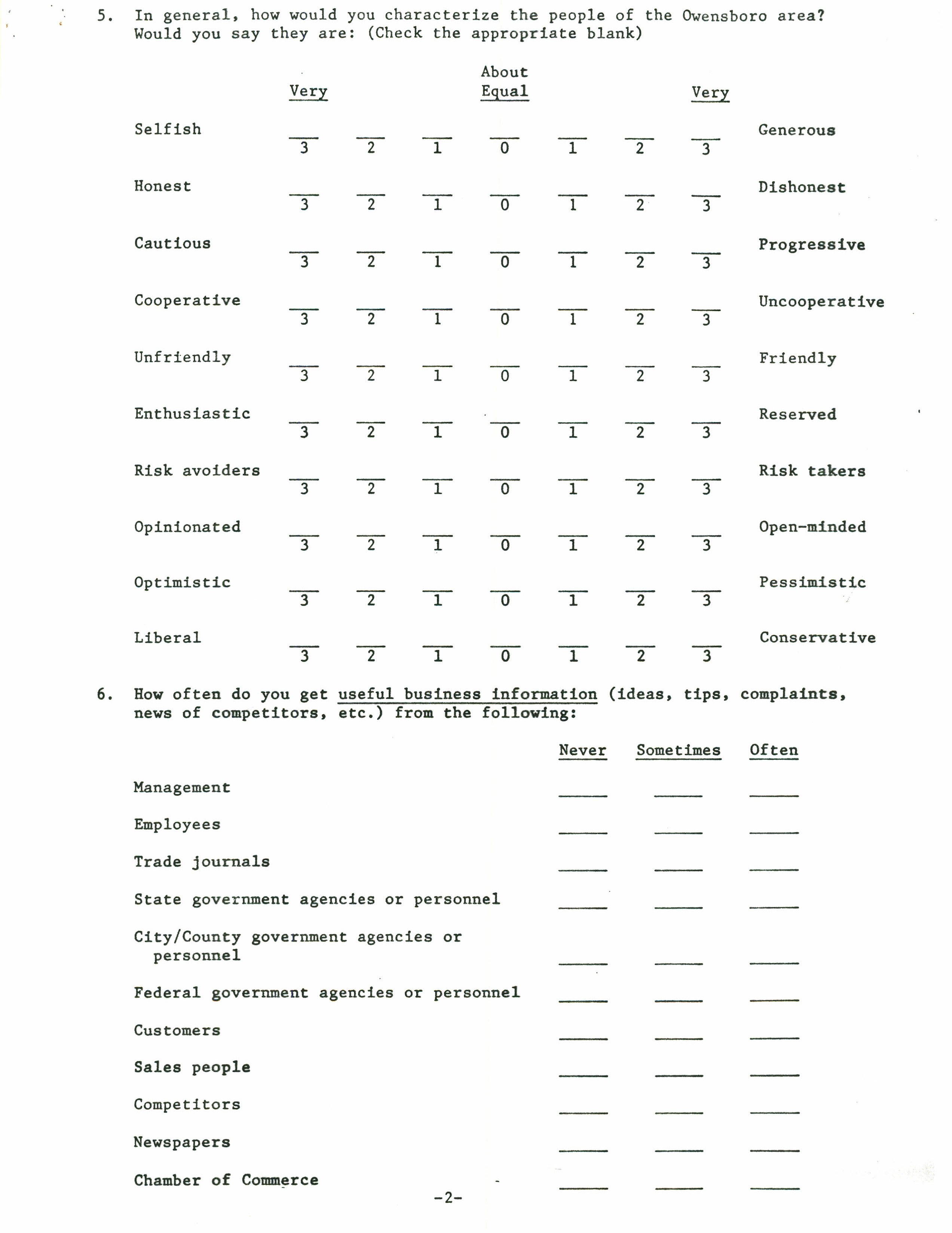 7.	What newspapers, magazines, and other publications do you have time to read regularly?Local newspaper (e.g. The Messenger-Inquirer) Kentucky newspapersOut-of-state newspapersNews magazines (e.g. Time, Newsweek) Governmental bulletins, pamphlets, etc. Trade journals related to manufacturingBusiness magazines (e.g. Business Week, Fortune)8.	How many hours do you normally spend each day:upNone	0 to 1up	up1 to 2 	2 to 3up	up3  to 4 	4  to 5 	moreReading newspapers?Reading books and magazines? Listening to the radio?Watching television?-3-* In each of the next statements, mark an "X" in the blank that seems most appropriate9. 	"In my business I have many opportunites to get ahead and improve my operations."StronglyAgree	IndifferentStronglyDisagree3 	2	1	0 	1	2 	310.	"The productivity and quality of my labor force is well above average."StronglyAgree	IndifferentStronglyDisagree3 	2 	1	0 	1	2 	311.	"The absenteeism and turnover rate for my operation is well below the industry average."3 	2	1	0 	1	2 	312.	"The banks in the Owensboro area really help the local manufacturers."3 	2 	1	0 	1	2 	313.	Has your company established a new or expanded operation away from this location?Yes  		No   	14.	What do you think are the chances of success for enlarging your business or introducing a major new product or service within the next five years? (Check the appropriate blank) 	The chances are 1 in 10 that you would be successful. 	The chances are 3  in 10 that you would be successful. 	The chances are 5  in 10 that you would be successful. 	The chances are 7  in 10 that you would be successful. 	The chances are 9  in 10 that you would be successful. 	The chances are 10 in 10 that you would be successful.15.	Rank the following as to what you would prefer most from your business. (Rank using numbers 1 through 10; 1 being most important.) 	Wealth	 	Influence 	Respect	 	Freedom 	Security	 	Achievement 	Leadership	 	Recognition 	Challenge	 	The Work Itself16.	In what areas could outside advice or assistance be most helpful in improving your operation? (Check all that apply) 	Process Technology	 	Quality Control 	Forecasting and Aggregate Planning	 	New Product Planning 	Inventory Control 	Work Improvement 	Purchasing and Materials 	Project Planning----- Maintenance17.	From which organizations do you think advice or assistance for businesses should come?(i.e., Skills, Inc.)consultants 	Chamber of Commerce	 	No one18.	Are you currently receiving outside advice or assistance? 	Yes---- NoIf yes, from where?19.	Does your current position provide you with a sense of job satisfaction? 	Yes	 	No20.	If no, why not? (Rank as many as apply using "1" for most important, "2" for next most important, etc.) 	Limited opportunities in my operation 	Not sufficiently profitable or successful 	Dislike type of business 	No control over actions 	Low-prestige business 	Business too risky 	Limited opportunity in Owensboro area 	Other (List)  	*Note:	Most firms have several turning points in their development.Think of such critical turning points in this business since you have been here.	(Such things as new products, newequipment, expansion, new branches, change in layout, changein organization, new marketing arrangements, branching outinto new business, new sources of money, new competition, etc.)21.	What factors do you consider most important in stimulating major changes in your business? (Check all that apply) 	Competition	 	Personal management situation--- National economic conditions	 	Financial considerations--- Local economic conditions 	New opportunitiesCorporate environment	Business conditionsin Owensboro-Daviess County 	Technology--- Management--- Labor 	EPA 	Other (List)  	-6-22.	What do you consider the major handicaps in making major changes in your business (Check all that apply) 	Lack of financing	 	Complexity of projects 	Negative city or county attitude	 	Zoning 	Lack of profit potential	Adequate managerial skills not available 	Insufficient time 	Site Limitations--- Labor--- EPA 	Other:  	23.	Over the past 5 years, unit volume in your business has, on the average: 	Declined 10 percent or more· per·year 	Declined, but less than 10 percent per year 	Remained about the same 	Increased, but less than 10 percent per year 	Increased between 10 and 25 percent per year 	Increased more than 25 percent per year24.	Over the past five years, your sales have exceeded your expenses in: 	All five years	 	Two of the ive years 	Four of the five years	 	One of the five years 	Three of the five years	 	In none of the years25.	Over the past five years, your sales have: 	Increased each year 	Increased in four of the five years 	Increased in three of the five years 	Increased in two of the five years 	Increased in one of the five years 	Did not increase in any year during this period-7-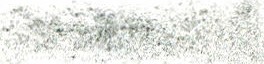 26.	Please rate the following factors as they relate to your site and/or its operation. 	5 	4 	3 	2 	1 	0verygoodgoodaverage	poor	very poorno answera) Proximity to customersb) Proximity to suppliers and materialsc) Proximity to transportation network for product distributiond) Availability of labore) Availability of support services (i.e., financial, legal, equipment, technical, research & development, other)	If other, list in (v)space belowf) Water service costs g) Sewer service costs h) Electric costsi) Gas costsj)   Local tax ratesk) Opportunities for local government inducements(i.e., tax abatements, etc.)1) Educationm) Training programn) Costs of property and constructiono) Accessibility of affordable housing and amenities          p) Telecommunicationsq) Solid waste disposalr) Hazardous waste disposal s) Police protectiont) Fire protectionu) Street conditionsv) Other -------------------------------------- -----------------8-27.	How do you as a business person rate the importance of the following on local business and economic development in the future? (Check one blank in each row)DefinitelyNegative	NoValue	Slightly	ValueDefinitelyPositiveSlightly	ValueOwensboro AirportNew Mid-America Air Park	 	 Spec Building ProgramOwensboro as County Seat	 	Establishment of Owensboro­Daviess County Industry, Inc.	 	UK-GRADO IndustrialExtension OfficeOwensboro Riverport Authority	 	 Agricultural base of thecountyAppearance of the cityRiver Park CenterProposed access to I-64	 	Merged governmentThe cultural environment	 	28.	What is the lowest probability of success that you would consider acceptable before you would expand or change your business in a major way?--- One in 10 chance that you would be successful 	Three in 10 chance that you would be successful 	Five in 10 chance that you would be successful 	 Seven in 10 chance that you would be successful 	Nine in 10 chance that you would be successful 	Ten in 10 chance that you would be successful29.	Over the past two years, have you enlarged your business or established new product lines or services?--- Yes--- No-9-30.	To finance corporate expansion or provement, which of the following do you use, or which may you be interested in using in the future? (Check those that apply)USE	ANTICIPATEa) 	Parent company b) 	 Cash flowc) 	Local conventional financing (i.e., banks)d) 	Out-of-state conventional financinge) 	Local government financing tools (i.e., Industrial Revenue Bonds)f) 	Federal or state financing programs (i.e., CDBG/UDAG)g) 	Small Business Administration programsh) 	Venture capital i) 	Stock offeringj) 	Research and development partnershipk) Other -----------------------31.	Targeting of new industries for the area or new markets for area industries is often facilitated by knowing what products are produced at each of your area manufacturers and processors and the prraw materials needed for manufacturing or processing.a) Would you list the finished product(s)of your firm:(if additional space is needed, please write on the back of the page)b) Would you list the primary raw materials utilized by your f±rmand source(s):RAW  MATERIALS	SOURCE-10-32.	Each firm generates what is commonly referred to as scrap, waste, or superfluous material created in manufacturing or processing.	 In some instances, material classed as such, by one firm, may be usable as a primary or secondary raw material by other firms (Examples:	Steam, water, spent acid, excess metal and other types of offal, etc.)Would you list all such materials that you might place in this category.(a) Do you currently have the capacity or potential for recycling waste products? 	Yes--- No33.	About what percentage of your dollar purchases for your operation's supplies and equipment are made within the Owensboro area? (Check the appropriate column)Supplies	Equipment0 to 19 percent20 to 39 percent40 to 59 percent60 to 79 percent80 to 100 percent34.	About what percentage of your personal and family purchases are made in Owensboro?0 to 19 percent	80 to 89 percent20 to 39 percent	90 to 94  percent 	40 to 59 percent	95 to 100 percent 	60 to 79 percent-11-35.	How do you as a business person evaluate the impact of the following on local business and economic development:Definitely Negative InfluenceSlightly Negative	No Influence InfluenceSlightly	Definitely Positive	Positive Influence InfluenceThe Messenger-InquirerLocal banksService clubs (e.g. Lions) ChurchesChamber of CommerceCity Planning CommissionCity ManagerCounty Fiscal CourtCity GovernmentPolice Department(crime rate)Owensboro Community CollegeLocal Colleges (Brescia and Kentucky Wesleyan)Local school systemsOwensboro-DaviessCounty Industry, Inc.Green River AreaDevelopment DistrictOwensboro RiverportAuthorityOwensboro-Daviess CountyIndustrial FoundationOwensboro-Daviess CountyLabor-Management CommitteeCooperation between labor.  and managementWest Kentucky Small Business Development CenterCooperation between business people-12-* In the next statements, mark an "X" in the blank that seems most appropriate.36.	"In the past, the relationship between Owensboro business people and local governmental officials has been beneficial to the area."StronglyAgree	IndifferentStronglyDisagree3 	2	1 	0 	1	2 	337.	"The majority of people in Owensboro don't care about taking an active part in improving this community."StronglyAgree	IndifferentStronglyDisagree3 	2	1	0 	1	2 	338.	"Good local government is a function of how much you spend on it."StronglyAgree	IndifferentStronglyDisagree3 	2	1	0 	1	2 	339.	To what extent do you support the expansion of Owensboro as a tourist center?StronglyFavorSomewhatFavor	IndifferentSomewhatOpposeStronglyOppose2 	1	0 	l	240.	To what extent do you support the merger of city and county governments?StronglyFavorSomewhatFavor	IndifferentSomewhatOpposeStronglyOppose2 	l	0 	1 	2-13-41.	To what extent do you support the establishment of outside industry in the Owensboro area over the next few years?StronglyOpposedSomewhatOpposed	IndifferentSomewhatFavorStronglyFavor2 	1	0 	1 	242.	Do you feel the public services provided in Owensboro and Daviess County are: 	Worth more than the taxes you pay? 	Worth about what you pay for them? 	Worth less than the taxes you pay?43.	Do you think the current planning in Owensboro-Daviess County is adequate to solve the area's long-range problems?----- Yes	 	NoCOMMENTS:  	44.	Consider your overall attitude toward the Owensboro area.	Which one of the following statements is closest to your personal view. "Owensboro-Daviess County is: 	"Changing too quickly for my taste." 	"Just fine the way it is." 	 "Not keeping up with the times."45. -In your opinion, is Owensboro and Daviess·County becoming a better or worse place to have a business?MuchBetter	SameMuchWorse3 	2 	1	0 	1 	2 	346. Why?47.	In your opinion, is Owensboro and Daviess County becoming a better or worse place to live?MuchBetter	SameMuchWorse3 	2 	1	0 	1	2 	348. Why?Your Name	 	Title ------------------------------------------ ------- Firm	 	Your Responses Are TOTALLY CONFIDENTIAL Thank You For Your Cooperation-15-StronglyStronglyAgreeIndifferentDisagreeStronglyStronglyAgreeIndifferentDisagree·· 	State government agenciesSchools of Business---- Regional planning organizationsFederal agencies 	Local service organizationsOutside professional1.2.3.1.2.3.